Appendix (iv)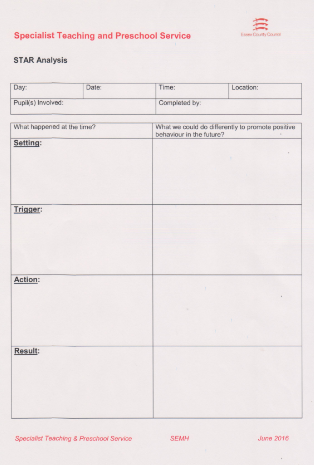 